Der Untergang des weströmischen Reiches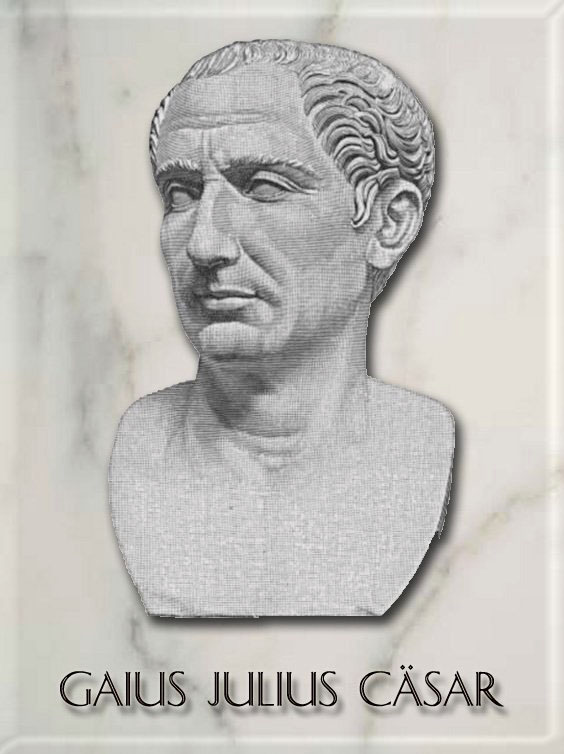 Verzeichnis: